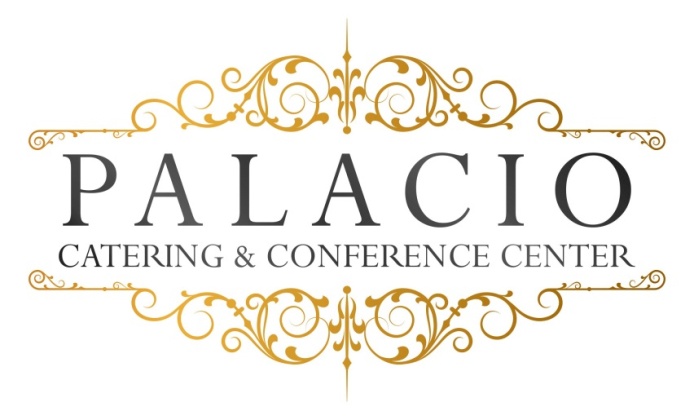 Wedding OptionsPackage III Five CoursesAppetizer, Salad, Intermezzo, Entrée & Dessert.One-hour Cocktail ReceptionFive-hour Open Bar (Premium)Champagne ToastIntermezzoDinner ServiceDirectional CardsCoat Check Valet – Additional charge based on guest count Cocktail Hour:Hors D’oeuvres (choice of Ten) Hot – pigs in a blanket . pizza bites . mini quiche . mini spring rolls .fried ravioli . Swedish meatballs . sesame chicken . beef satay .baked clams .coconut shrimp .mini crabcakes Cold – tomato bruschetta with basil & balsamic glazeMozzarella & tomato skewers . smoked salmon crostini with dill creamProsciutto & melon . sliced cucumber with grilled vegetables & tzatziki sauce . fruit kebobs . roasted beets . walnut & gorgonzola on crostiniTuna tartare on sesame wonton cracker .oysters Rockefeller .colossal shrimp cocktailStationary (choose two)Cold cut meat platter .Fried calamari .hot wings      Premium seafood tower clams, oysters, shrimp & lobster      .Italian Meat &cheese displayAppetizers     Meatballs with ricotta & tomato ragout . eggplant rollatini . Penne Vodka . Mozzarella Tomato . Shrimp Cocktail . tortellini with Italian beef sausage ragout . wild mushroom risotto . Maryland crabcake with braised artichoke, tomato, roasted pepper coulis . crab & avocado cocktail .Lobster Ravioli with asparagus,  cognac & tomato cream sauce . seafood risotto .King crablegs ORPasta:     Penne Vodka, pesto (any pasta), tortellini with meat ragout, Fettuccini Alfredo, tomato basil & roasted garlic, Verdi (peas, onions, shallots & tomato cream, Orrechietti with sausage & broccoli rabe, Carbonara (peas, bacon, egg yolk & touch of cream. Salad     Mixed greens, Caesar, spinach with bacon, boiled egg, tomato & feta, Valerias (romaine, oranges, almonds, goat cheese & honey mustard dressing Entrees:Poultry – Roasted ½ roasted duck, stuffed Cornish hen, lemon & garlic with mushrooms . Marsala . Piccatta .herb roasted ½ chicken . cordon bleu . Florentine . francaise . pumante . osso bucco styleFish – Twin Lobster tails, Chilean Seabass, red snapper, mahi mahi . Flounder . Salmon . ahi tunaBeef –Filet Mignon, Prime rib, roasted NY sirloin, herb & garlic saucePork loin, Boneless pork loin chops with brandy mustard glaze Available Sauces:     Beef: Wild mushroom , port wine, Au poivre, Bernaise    Chicken: Marsala, Piccatta, Francaise, Lemon garlic, Pesto    Fish: Dijon, Horsradish cream, tomato caper & garlicOur chef will select an appropriate vegetable Starch: rice, roasted potato or mashed.All entrees served with warm rolls and butter.Desserts Viennese Table: cookies, brownies, petitfours  . macaroons assorted mini pastries . tartlests . mousse cups . mini canolis .cake bars .cheesecake .pecan diamonds .chocolate fountainFreshly brewed coffee, hot tea, and decaf.All ingredients sourced from local Hudson Valley providers.